 ikt.sz.: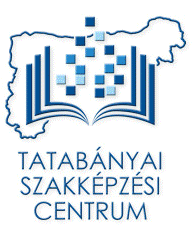 TATABÁNYAI SZAKKÉPZÉSI CENTRUMAJÁNLATTÉTELI DOKUMENTÁCIÓJA„A TSZC Bláthy Ottó Szakközépiskolája, Szakiskolája és Kollégiuma (2890 Tata, Bercsényi u. 7.) tűz- és irányfény jelző rendszerének javítására, az épületben végzett munkálatok utáni helyreállítása”tárgybanFedlapTatabánya, 2017.10.16.2. TartalomjegyzékFedlap	1Tartalomjegyzék	2Ajánlattételi felhívás	3Mellékletek	73. Ajánlattételi felhívás1. 	Az ajánlatkérő és az ajánlatkérő nevében eljáró szervezet neve, címe, telefon-, és telefaxszámai:Név: Tatabánya Szakképzési Centrum Cím: 2800 Tatabánya, Fő tér 4.OM azonosító:203064	-Adószáma:15832214-2-11	                    Előirányzat –felhasználási keretszámla szám:10036004-00335539-00000000		Képviseli: Berczellyné Nagy Marianna főigazgató	2.	 A választott eljárás:A választott eljárás:Ajánlatkérő jelen ajánlattételi felhívás megküldésével nyílt beszerzési eljárást kezdeményez a Tatabányai Szakképzési Centrum központjának és a tagintézményének honlapján történő megjelentetésével.2.1. 	Az ajánlatkérő által a szerződéshez rendelt elnevezés:„A TSZC Bláthy Ottó Szakközépiskolája, Szakiskolája és Kollégiuma (2890 Tata, Bercsényi u. 7.) tűz- és irányfény jelző rendszerének javítására, az épületben végzett munkálatok utáni helyreállítása”tárgybanA tűzjelző rendszer típusa:Bosch 5000-es sorozatA beszerzés tárgya és mennyisége:Érzékelők leszerelése az álmennyezet felszereléséhez:Érzékelők felszerelése az álmennyezet felszerelése után:2 db 12 V 18 Ah akkumulátor:16 db Bosch füstérzékelő:16 db Bosch érzékelő aljzat:1 db Bosch kézi jelzésadó:3 db kézi jelzésadó üveg:Tűzjelző központ programozása: 1 db átjelző/beavatkozó a tűzjelző rendszer jelének átadására a beléptető rendszer felé:Munkadíj:Az irányfény jelző rendszer hibája:irányfény jelző lámpa cseréjeA beszerzés tárgya és mennyisége:16 db TLBVLED30 állandó üzemű vészvilágító lámpa:Irány fény ellenőrzési napló:Munkadíj:3.	A szerződés időtartama, vagy a teljesítés határideje: 2017. október 31.4.	A teljesítés helye:Tatabányai Bláthy Ottó Szakközépiskolája, Szakiskolája és Kollégiuma (2890 Tata, Bercsényi u. 7.)5.	Az ajánlatkérő pénzügyi ellenszolgáltatásainak feltételei:A nyertes Ajánlattevő a szerződés tárgyát képező munkákat az általa meghatározott áron teljesíti, amely rögzített (nettó) ár a szerződés hatályba lépését követően semmilyen jogcímen nem változtathatók. (Ajánlatkérő az ajánlati ár megjelöléséhez Felolvasólap-mintát biztosít)Az ajánlati ár tartalmazza a feladatok ellátásával kapcsolatos valamennyi munka ellenértékét, valamint a felmerülő kiadásokat, tartalmazza továbbá a teljesítéssel kapcsolatos valamennyi egyéb, a feladatok teljesítésével kapcsolatos költséget. Ajánlattevőnek a pénzügyi ajánlatát ezek figyelembevételével kell megtennie, a nyertes Ajánlattevő más jogcímen további ellenérték felszámítására nem jogosult. Az ajánlati árat magyar forintban, nettó ár + áfa összege = bruttó ár összesítéssel kell megadni. 6.	Annak meghatározása, hogy az ajánlattevő tehet-e többváltozatú ajánlatot: nem. 7.	Annak meghatározása, hogy az ajánlattevő a beszerzés tárgyának egy részére tehet-e ajánlatot:   	nem8.	Az ajánlatok elbírálásának szempontja:Ajánlatkérő a legalacsonyabb összegű ajánlat elve szerint értékel, figyelembe véve azonban a költséghatékonyság és eredményesség szempontjait is.9.	Az alkalmassági követelmények.9.1.	Az ajánlattevők műszaki-szakmai alkalmassága igazolására kért adatok és tények:A műszaki-szakmai alkalmasság igazolásához a következő dokumentumok benyújtása szükséges:A szakember szakmai önéletrajzának csatolása és a jogosultság igazolása szükséges, hogy a munkát az Országos Tűzvédelmi Szabályzatban meghatározott képesítéssel rendelkező kollégák végzik.9.2. 	Az ajánlattevőnek a teljesítésére alkalmatlanná minősítésének szempontjai:A műszaki-szakmai alkalmasság minimum követelménye (i):Ajánlattevő rendelkezik legalább egy szakemberrel, aki az Országos Tűzvédelmi Szabályzatban meghatározott képesítéssel rendelkezik.10. 	Hiánypótlás lehetőségének biztosítása:Hiánypótlásra az Ajánlatkérő egy alkalommal, teljes körben biztosít lehetőséget, azzal, hogy a hiánypótlás nem érintheti ajánlati árat.11. 	Ajánlattételi határidő: 2017.10.20. 12.00 óra12.	Az ajánlat benyújtásának címe:Ajánlatok benyújtásának címe személyesen: 2800 Tatabánya, Fő tér 4. Tatabánya Szakképzési Centrum 13.	Az ajánlattétel nyelve: Magyar14.	Az ajánlatok felbontásának helye, ideje:Tatabányai Szakképzési Centrum –2800 Tatabánya, Fő tér 4.2017.10.20. 12.00 óra15. 	Az ajánlati kötöttség minimális időtartama30 nap 16. 	Egyéb információk:Jelen ajánlattétel dokumentáció megküldésével az Ajánlatkérő nem kötelezi magát a beszerzésre vonatkozó szerződés megkötésére. Az Ajánlattevő felelőssége, hogy ajánlata megfelelő alakban, példányszámban és időben kerüljön benyújtásra. Az ajánlatok benyújtásának módja: az ajánlatokat kizárólag személyesen vagy meghatalmazott útján, 1 példányban, írásban és zárt borítékban kell benyújtani. Postai benyújtás nem lehetséges. A borítékon fel kell tüntetni a következőket:Az Ajánlattevő nevét,Az Ajánlattevő címét,„A TSZC Bláthy Ottó Szakközépiskolája, Szakiskolája és Kollégiuma (2890 Tata, Bercsényi u. 7.) tűz- és irányfény jelző rendszerének javítására, az épületben végzett munkálatok utáni helyreállítása”  feliratot„Az ajánlattételi határidő lejárta előtt felbontani tilos!” feliratotAz ajánlati dokumentációnak tartalmaznia kell 1 példány 3 hónapnál nem régibb cégkivonatot és aláírási címpéldányt (másolat is megfelel)Az Ajánlattevővel kapcsolatosan az ajánlatban megadott adatokat a céginformációs szolgálattól ingyenesen, elektronikusan kérhető cégjegyzék-adatok alapján az Ajánlatkérő ellenőrzi.Az Ajánlattevőnek csatolnia kell cégjegyzésre jogosult képviselője aláírási címpéldányát (egyszerű másolatban elegendő).Az ajánlat összeállításával és benyújtásával kapcsolatos összes költség az Ajánlattevőt terheli.Ajánlatkérő az ajánlattétel elősegítése érdekében helyszíni bejárást biztosít. A helyszíni bejárás megtartására az ajánlattételi határidőig az alábbi elérhetőségen előzetesen egyeztetett időpontban van lehetőség:Név: Nagy Edina - IgazgatóTelefonszám: 06-70-400-69-18Ajánlatkérő kiköti, hogy amennyiben az eljárásban megnevezi a második legalacsonyabb ellenszolgáltatást kérő Ajánlattevőt is, úgy a nyertes visszalépése esetén a következő legkedvezőbb ajánlatot tevővel kötheti meg a szerződést.Az ajánlatok visszavonása, ajánlati kötöttség:az Ajánlattevő ajánlatát az ajánlattételi határidő lejártáig vonhatja vissza;amennyiben a nyertes Ajánlattévő az ajánlati kötöttség időtartama alatt bármely okból alkalmatlanná válik a szerződéskötésre, az Ajánlatkérő a második helyen rangsorolt Ajánlattevővel köthet szerződést;az eredményt közlő írásbeli értesítésben nyertesként és második helyen rangsoroltként ki nem hirdetett Ajánlattevők az ajánlati kötöttség alól az eredményt közlő levél dátumának napjától külön nyilatkozat vagy cselekmény nélkül mentesülnek.Az Ajánlatkérő az ajánlatot érvénytelennek nyilvánítja, haazt az Ajánlattételi felhívásban meghatározott ajánlattételi határidő lejárta után nyújtották be;egyéb módon nem felel meg az Ajánlattételi felhívásban megfogalmazott feltételeknek.Eredménytelen az eljárás, illetve annak egy része, hanem nyújtottak be ajánlatot;kizárólag érvénytelen ajánlatokat nyújtottak be;egyik Ajánlattevő sem vagy a legalacsonyabb ellenszolgáltatást kérő Ajánlattevő sem tett – az Ajánlatkérő rendelkezésére álló anyagi fedezet mértékére tekintettel – megfelelő ajánlatot;az Ajánlatkérő az eljárást a szerződés megkötésére, illetőleg teljesítésére képtelenné válása miatt, vagy egyéb okból eredménytelenné nyilvánítja;17. 	Az ajánlattételi felhívás megjelenésének napja: Tatabánya, 2017.10.16.			Berczellyné Nagy Marianna				főigazgató		         Tatabányai Szakképzési Centrum4. MellékletekFELOLVASÓLAP„A TSZC Bláthy Ottó Szakközépiskolája, Szakiskolája és Kollégiuma (2890 Tata, Bercsényi u. 7.) tűz- és irányfény jelző rendszerének javítására, az épületben végzett munkálatok utáni helyreállítása”tárgyában1.	Ajánlattevő neve: 	Székhelye: 	Levelezési cím:	Cégjegyzékszám:	Adószám:	Bankszámlaszám:	Telefon:                     Telefax:            	E-mail: 	Cégvezető neve: Kapcsolattartó:Ajánlatért felelős személy:2.	Ajánlati adatok:Ajánlati ár: 						 	 nettó: ………………….. Ft + ÁFA				 bruttó: …………….…… FtFizetési határidő: ………….………………………Keltezés: ………………………….NYILATKOZAT ALKALMASSÁGI FELTÉTELEKNEK VALÓ MEGFELELÉSRŐLAlulírott ………………………………… a(z) …………................................................. képviselőjeként a „A TSZC Bláthy Ottó Szakközépiskolája, Szakiskolája és Kollégiuma (2890 Tata, Bercsényi u. 7.) tűz- és irányfény jelző rendszerének javítására, az épületben végzett munkálatok utáni helyreállítása”tárgyú eljárásban nyilatkozom, hogy az általam képviselt ajánlattevő megfelel az ajánlatkérő által a felhívás 9. pontjában előírt alkalmassági követelményeknek.Keltezés: ………………………….NYILATKOZATA nemzeti vagyonról szóló 2011. évi CXCVI. törvény 3.§ (1) bekezdés 1. b) pontjában meghatározott átlátható szervezet részére az államháztartásról szóló 2011. évi CXCV. törvény 41. § (6) bekezdésében előírt kötelezettség teljesítéséhez:A nyilatkozattételre kötelezett szervezet adatai a cégkivonat és az aláírási címpéldány alapján:Alulírott (alulírottak) az 1.) pontban meghatározott szervezet cégjegyzésre jogosult képviselője (képviselői) nyilatkozom (nyilatkozzuk), hogy az általam (általunk) jegyzett gazdálkodó szervezet megfelel a következő feltételeknek, ennek alapján a nemzeti vagyonról szóló 2011. évi CXCVI. törvény. 3. § (1) bekezdés 1.b) pontja szerinti átlátható szervezetnek minősül:Olyan belföldi vagy külföldi jogi személy vagy jogi személyiséggel nem rendelkező gazdálkodó szervezet, amely megfelel a következő feltételeknek:a szervezet tulajdonosi szerkezete, a pénzmosás és a terrorizmus finanszírozása megelőzéséről és megakadályozásáról szóló törvény szerint meghatározott tényleges tulajdonosa megismerhető;az Európai Unió tagállamában, az Európai Gazdasági Térségről szóló megállapodásban részes államban, a Gazdasági Együttműködési és Fejlesztési Szervezet tagállamában vagy olyan államban rendelkezik adóilletőséggel, amellyel Magyarországnak a kettős adóztatás elkerüléséről szóló egyezménye van,a szervezet nem minősül a társasági adóról és az osztalékadóról szóló törvény szerint meghatározott ellenőrzött külföldi társaságnak;a szervezetben közvetlenül vagy közvetetten több mint 25%-os tulajdonnal, befolyással vagy szavazati joggal bíró jogi személy, jogi személyiséggel nem rendelkező gazdálkodó szervezet tekintetében az a), b), c) pont szerinti feltételek fennállnak. Kijelentem (kijelentjük), és aláírásommal (aláírásunkkal) igazolom (igazoljuk), hogy a jelen nyilatkozatban foglaltak a valóságnak mindenben megfelelnek. Tudomásul veszem (vesszük), hogy a nemzeti vagyonról szóló 2011. évi CXCVI. törvény 3 § (2) bekezdésében foglaltak alapján a valótlan tartalmú nyilatkozat alapján kötött szerződés semmis.Tudomásul veszem, hogy a Tatabányai Szakképzési Centrum szerződéses partnere nem fogadhat, és nem ajánlhat fel, nem adhat (illetve erre vonatkozóan nem állapodhat meg) bármely, a Tatabányai Szakképzési Centrum megbízásából eljáró tisztviselőnek, munkavállalónak, képviselőnek, illetve bármely, a Tatabányai Szakképzési Centrum megbízásából eljáró harmadik személynek ajándékot, illetve pénzbeli vagy nem pénzbeli juttatást. Ugyanez vonatkozik arra az esetre is, ha az érintett személy a Tatabányai Szakképzési Centrummal kötendő megállapodással kapcsolatosan tárgyalások folytatására, szerződéskötésre illetve teljesítésre hivatalosan nincs felhatalmazva, arra nem jogosult.Jelen nyilatkozatot az államháztartásról szóló 2011. évi CXCV. törvény 41. § (6) bekezdésében foglalt feltétel teljesítése érdekében teszem.Kelt: ________________________								____________________________			cégszerű aláírásTÁJÉKOZTATÁSAz államháztartásról szóló 2011. évi CXCV. törvény 41. § (6) bekezdése alapján központi költségvetési kiadási előirányzatok terhére olyan jogi személlyel, jogi személyiséggel nem rendelkező szervezettel nem köthető érvényesen visszterhes szerződés, illetve létrejött ilyen szerződés alapján nem teljesíthető kifizetés, amely szervezet nem minősül átlátható szervezetnek. A kötelezettségvállaló ezen feltétel ellenőrzése céljából, a szerződésből eredő követelések elévüléséig az 54/A. §-ban foglaltak szerint jogosult a jogi személy, jogi személyiséggel nem rendelkező szervezet átláthatóságával összefüggő, az 54/A. §-ban meghatározott adatokat kezelni, azzal, hogy ahol az 54/A. § kedvezményezettről rendelkezik, azon a jogi személyt, jogi személyiséggel nem rendelkező szervezetet kell érteni. Jogszabály más feltételeket is megállapíthat a visszterhes szerződések megkötésének, vagy azok alapján történő kifizetések feltételeként.A nemzeti vagyonról szóló 2011. évi CXCVI. törvény 11.§ (10) bekezdése alapján a nemzeti vagyon (állami és önkormányzati vagyon) hasznosítására vonatkozó szerződés csak természetes személlyel, vagy átlátható szervezettel köthető. Ugyanezen törvény 13.§ (2) bekezdése alapján nemzeti vagyon tulajdonjogát átruházni természetes személy vagy átlátható szervezet részére lehet.A törvény a 3.§ (1) bekezdés 1.b) és 1.c) pontja határozza meg az átlátható gazdálkodó, és civil szervezetre vonatkozó kritériumokat a következőképpen:1. átlátható szervezet:„b) az olyan belföldi vagy külföldi jogi személy vagy jogi személyiséggel nem rendelkező gazdálkodó szervezet, amely megfelel a következő feltételeknek:ba) – a nyilvánosan működő részvénytársaság kivételével – tulajdonosi szerkezete, a pénzmosás és a terrorizmus finanszírozása megelőzéséről és megakadályozásáról szóló törvény szerint meghatározott tényleges tulajdonosa megismerhető,bb) az Európai Unió tagállamában, az Európai Gazdasági Térségről szóló megállapodásban részes államban, a Gazdasági Együttműködési és Fejlesztési Szervezet tagállamában vagy olyan államban rendelkezik adóilletőséggel, amellyel Magyarországnak a kettős adóztatás elkerüléséről szóló egyezménye van,bc) nem minősül a társasági adóról és az osztalékadóról szóló törvény szerint meghatározott ellenőrzött külföldi társaságnak,bd) a gazdálkodó szervezetben közvetlenül vagy közvetetten több mint 25%-os tulajdonnal, befolyással vagy szavazati joggal bíró jogi személy, jogi személyiséggel nem rendelkező gazdálkodó szervezet tekintetében a ba), bb) és bc) alpont szerinti feltételek fennállnak;c) az a civil szervezet és a vízitársulat, amely megfelel a következő feltételeknek:ca) vezető tisztségviselői megismerhetők,cb) a civil szervezet és a vízitársulat, valamint ezek vezető tisztségviselői nem átlátható szervezetben nem rendelkeznek 25%-ot meghaladó részesedéssel,cc) székhelye az Európai Unió tagállamában, az Európai Gazdasági Térségről szóló megállapodásban részes államban, a Gazdasági Együttműködési és Fejlesztési Szervezet tagállamában vagy olyan államban van, amellyel Magyarországnak a kettős adóztatás elkerüléséről szóló egyezménye van;”A törvény 3.§ (2) bekezdés alapján az (1) bekezdés 1. pont b) alpont ba)-bd) alpontjában, valamint c) alpont ca) és cb) alpontjában foglaltakról cégszerűen aláírt okiratban kell nyilatkozni. A valótlan nyilatkozat alapján kötött szerződés semmis.………………………………cégszerű aláírás………………………………cégszerű aláírásSzervezet neve:Székhelye:Adóilletősége (ha az nem Magyarország):Cégjegyzékszáma:Adószáma:Statisztikai számjelCégjegyzésre jogosult képviselő(k) neve:Cégjegyzés módja:ÖNÁLLÓ                                 EGYÜTTES